ফরম-1৬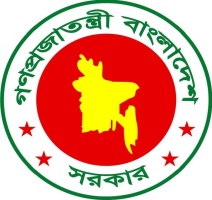 [বিধি 16(৩) (ঢ) দ্রষ্টব্য] গণপ্রজাতন্ত্রী বাংলাদেশ সরকারবস্ত্র অধিদপ্তরবিদেশি নাগরিকদের ওয়ার্ক পারমিট-এর সুপারিশ                  আমি/আমরা এই মর্মে অঙ্গীকার করিতেছি যে, উপরে বর্ণিত তথ্যাবলি সত্য ও সঠিক। কোনো তথ্য অসত্য প্রমাণিত হইলে আইন অনুযায়ী যে শাস্তি আরোপ করা হইবে, তাহা মানিয়া লইতে বাধ্য থাকিব।                                                             সীল স্বাক্ষর:..........................................নাম:.............................................তারিখ:					      পদবী :মোবাইল নম্বর:সংযুক্তি   বিঃ দ্রঃ আবেদনপত্রের সহিত সংযুক্ত ফটোকপিগুলি প্রতিষ্ঠানের ব্যবস্থাপনা পরিচালক বা ব্যবস্থাপনা অংশীদার বা স্বত্বাধিকারী বা ক্ষমতাপ্রাপ্ত  কর্তৃপক্ষ কর্তৃক সত্যায়িত হইতে হইবে। এবং ব্যাংক সংশ্লিষ্ঠ সকল কাগজপএ ব্যাংক কর্তৃপক্ষ কর্তৃক সত্যায়িত হইতে হইবে।১.শিল্প/প্রতিষ্ঠানের নাম: শিল্প/প্রতিষ্ঠানের নাম: শিল্প/প্রতিষ্ঠানের নাম: শিল্প/প্রতিষ্ঠানের নাম: শিল্প/প্রতিষ্ঠানের নাম: শিল্প/প্রতিষ্ঠানের নাম: শিল্প/প্রতিষ্ঠানের নাম: ২.ঠিকানা (ক) অফিস: বাড়ী/প্লট/হোল্ডিং নং- ঠিকানা (ক) অফিস: বাড়ী/প্লট/হোল্ডিং নং- ঠিকানা (ক) অফিস: বাড়ী/প্লট/হোল্ডিং নং- ঠিকানা (ক) অফিস: বাড়ী/প্লট/হোল্ডিং নং- ঠিকানা (ক) অফিস: বাড়ী/প্লট/হোল্ডিং নং- ঠিকানা (ক) অফিস: বাড়ী/প্লট/হোল্ডিং নং- ঠিকানা (ক) অফিস: বাড়ী/প্লট/হোল্ডিং নং- গ্রাম/সড়ক নং/ এলাকা: গ্রাম/সড়ক নং/ এলাকা: গ্রাম/সড়ক নং/ এলাকা: গ্রাম/সড়ক নং/ এলাকা: গ্রাম/সড়ক নং/ এলাকা: গ্রাম/সড়ক নং/ এলাকা: গ্রাম/সড়ক নং/ এলাকা: থানা/উপজেলা: থানা/উপজেলা: থানা/উপজেলা: শহর/জেলা: শহর/জেলা: শহর/জেলা: শহর/জেলা: ফোন: ফ্যাক্স:ফ্যাক্স:ফ্যাক্স:ফ্যাক্স:ই-মেইল: ই-মেইল: (খ) কারখানা: বাড়ী/প্লট/হোল্ডিং নং- (খ) কারখানা: বাড়ী/প্লট/হোল্ডিং নং- (খ) কারখানা: বাড়ী/প্লট/হোল্ডিং নং- (খ) কারখানা: বাড়ী/প্লট/হোল্ডিং নং- (খ) কারখানা: বাড়ী/প্লট/হোল্ডিং নং- (খ) কারখানা: বাড়ী/প্লট/হোল্ডিং নং- (খ) কারখানা: বাড়ী/প্লট/হোল্ডিং নং- গ্রাম/সড়ক নং/ এলাকা: গ্রাম/সড়ক নং/ এলাকা: গ্রাম/সড়ক নং/ এলাকা: গ্রাম/সড়ক নং/ এলাকা: গ্রাম/সড়ক নং/ এলাকা: গ্রাম/সড়ক নং/ এলাকা: গ্রাম/সড়ক নং/ এলাকা: থানা/উপজেলা: থানা/উপজেলা: থানা/উপজেলা: থানা/উপজেলা: শহর/জেলা:শহর/জেলা:শহর/জেলা:ফোন:  বায়িং হাউজের ক্ষেত্রে রেজিষ্ট্রার্ড ও মেইলিং ঠিকানাফোন:  বায়িং হাউজের ক্ষেত্রে রেজিষ্ট্রার্ড ও মেইলিং ঠিকানাফ্যাক্স:ফ্যাক্স:ফ্যাক্স:ফ্যাক্স:ই-মেইল: 3.কর্মরত  বিদেশি নাগরিকের তথ্যাদিকর্মরত  বিদেশি নাগরিকের তথ্যাদিকর্মরত  বিদেশি নাগরিকের তথ্যাদিকর্মরত  বিদেশি নাগরিকের তথ্যাদিকর্মরত  বিদেশি নাগরিকের তথ্যাদিকর্মরত  বিদেশি নাগরিকের তথ্যাদিকর্মরত  বিদেশি নাগরিকের তথ্যাদিনাম :জাতীয়তা:পাসপোর্ট নম্বর:শিক্ষাগত যোগ্যতা:নাম :জাতীয়তা:পাসপোর্ট নম্বর:শিক্ষাগত যোগ্যতা:নাম :জাতীয়তা:পাসপোর্ট নম্বর:শিক্ষাগত যোগ্যতা:নাম :জাতীয়তা:পাসপোর্ট নম্বর:শিক্ষাগত যোগ্যতা:নাম :জাতীয়তা:পাসপোর্ট নম্বর:শিক্ষাগত যোগ্যতা:নাম :জাতীয়তা:পাসপোর্ট নম্বর:শিক্ষাগত যোগ্যতা:নাম :জাতীয়তা:পাসপোর্ট নম্বর:শিক্ষাগত যোগ্যতা:4.নিবন্ধন সনদ নম্বর ও তারিখ:নিবন্ধন সনদ নম্বর ও তারিখ:নিবন্ধন সনদ নম্বর ও তারিখ:নিবন্ধন সনদ নম্বর ও তারিখ:নিবন্ধন সনদ নম্বর ও তারিখ:নিবন্ধন সনদ নম্বর ও তারিখ:নিবন্ধন সনদ নম্বর ও তারিখ:5.শিল্প উপখাত:শিল্প উপখাত:শিল্প উপখাত:শিল্প উপখাত:শিল্প উপখাত:শিল্প উপখাত:শিল্প উপখাত:প্রয়োজনীয় কাগজপত্রদাখিল করা হয়েছে (অনুগ্রহ করিয়া   দিন)দাখিল করা হয়েছে (অনুগ্রহ করিয়া   দিন)প্রয়োজনীয় কাগজপত্রহ্যাঁনা(ক) প্রতিষ্ঠানের প্যাডে আবেদনপত্র; (নমুনা ফরম-২২);(খ) নির্ধারিত পূরণকৃত  ফরম ( অধিদপ্তরের ওয়েবসাইট বা ওয়ান স্টপ সার্ভিস এর ডেস্ক হইতে ফর্মটি‘বিনামূল্যে’ পাওয়া যাইবে);(গ) লিমিটেড কোম্পানী হইলে মেমোরেন্ডাম এন্ড আর্টিক্যালস অফ এ্যাসোসিয়েশন এবং সার্টিফিকেট অফ ইনকর্পোরেশন- এর ফটোকপি । অংশীদারি প্রতিষ্ঠান হইলে অংশীদারি চুক্তিপত্রের ফটোকপি;(ঘ) সনদের ফটোকপি; (ঙ) পরিচালন পর্যদের সভার কার্যবিবরণীর কপি (উক্ত কার্যবিবরণীতে আবেদনকারীর নাম, পদবী, কর্মানুমতি প্রাপ্ত সুবিধাদি ইত্যাদি উল্লেখ থাকিতে হইবে);  (চ) নিয়োগপত্র বা চুক্তিপত্রের ফটোকপি; (ছ) ভিসা সম্বলিত পূর্ণাঙ্গ পাসপোর্টের ফটোকপি;(জ) বিদেশি নাগরিকের শিক্ষাগত ও পেশাগত যোগ্যতা এবং অভিজ্ঞতা সনদপত্রের ফটোকপি (ইংরেজীতে); (ঝ) নিয়োগ বিজ্ঞপ্তির ফটোকপি ( জাতীয় দৈনিক/ওয়েব সাইট); (ঞ) ইতিপূর্বে স্থানীয় কোনো প্রতিষ্ঠানের মাধ্যমে কর্মানুমতি গ্রহণ করা হইলে উহা বাতিলের ফটোকপি, রিলিজ অর্ডারের ফটোকপি, আয়কর পরিশোধের প্রত্যয়নপত্রের ফটোকপি;(ট) তফসিল-1 অনুযায়ী নির্ধারিত ফি’ পরিশোধ (কোড নং-১-৪১৩১-০০০১-১৮১৬) সংক্রান্ত       ট্রেজারি চালানের মূলকপি।